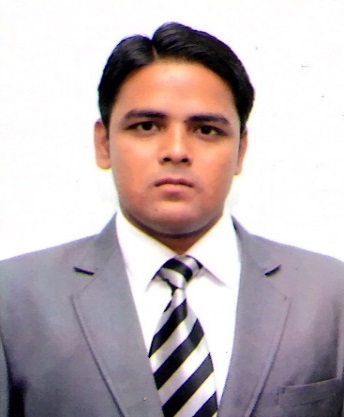 Prince Kumar   Petroleum engineering graduate University of Technology and Management – Shillong Personal No.   +91 8789679892E-mail ID        :  rudraprince99@gmail.comLinkedIn ID   :  http://linkedin.com/in/prince-kumar-61647b8aObjective Work, learn & lead in oil and gas sector that can help me mature professionally with my specialization and contribute it all to the organization I work.Ready to relocate to any place, condition, Environment, ready to work at odd shifts and spend at camps, ready to stay away from family.ACAMEDIC CREDENTIALSField of InterestDrilling, completion and work over  ProductionOil and gas processingHuman ResourcePractical Experience Summer Internship                                                                              Date: 25th May - 21th July 2017                            Organization       : OIL AND NATURAL GAS CORPORATION                                             Uran, Navi Mumbai        Project Title         :  Study of Ethane Propane Recovery UnitProject Outline   :  Residue gas SSV and LEF from LPG plant 1& 2 is used to recover maximum ofC2C3 The SSV feed is cooled by exchanger before being fed to de-methaniser through a Turbo Expander where as LEF feed is cooled by propane refrigeration before sending to de-methaniser. The Ethane Propane is sent to storage tank before sending it to customers.Winter Internship                                                                                 Date: 28 December, 2016- 17th January, 2017Organization     :    DRILLING MENTOR PRIVATE LIMITED                                          Ahmedabad, Gujarat                                                                 Project Title          :     Drilling operation and Well completionProject outline   : Hoisting system, rotating system, circulating system, tubular handling, power generation, solid and gas control system and types of well completion.Summer Internship                                                                    Date: 16th June 2016- 20th July 2016Organization: DRILLING MENTOR PRIVATE LIMITED                                                      Ahmedabad, Gujarat                                                               Project Title:    Well control procedures Project Outline:  indication of kick and conformation of kick, well control equipments, well killing methods, shut in procedures, calculating LOT and formation integrity test, MAASP, BOP drills, and also learnt calculating Kill sheet data.Minor Project 1& 2 (Academics) Title                     : Sand Control Project outline   : causes of sand production and their effects, methods to minimize like use of slotted liner, wire wrapped screen, expandable screen, chemicals binders like epoxies, phenolic or furans.Key workshop and TrainingAchievements in Co-curriculum activitiesAttended training programme on Foundation Analysis  by Civil Simplified at University of technology and management Received Bronze Medal in Elocution from ISCON  Awarded “Bala Puruskar Award” and Gold Medal in International children’s Art competition by Wonder Art Village Participated in sports meet at UTMDonated blood at camp organized in our universityImportant position servedHead of sponsors committee in SPE UTM Student ChapterTeam leader in debates for petroleum branchOrganized clothes and blood donation programsMember of Safety Week Organizing committeeKey Skills Learning new languages                                                           English Reading ATLAS, Newspapers                                                    Hindi                                                                                     Travelling and exploring new places                                       Telugu                                                           Playing football and volleyball                                                 BhojpuriPainting                                                                                        TurkishPersonal Information Date of Birth                    :                     10th May, 1996Blood group                    :                     O+Father’s name                :                     Mr. Upendra Prasad Jaiswal Father’s Occupation     :                     Self Employed Sex / Marital Status        :                      Male & Single Nationality                      :                     IndianQualification    InstitutionYear of PassingPercentage B.Tech in Petroleum EngineeringUniversity of Technology and Management  -   Shillong  2014 - 20182.73 out of 4  SGPA  till 6th   SemesterHigher secondary Sri Chaitanya Junior CollegeVijayawada , Andhra Pradesh   2011-2013  92.70 %MatriculationSt. Ann’s English Medium SchoolRajahmundry, Andhra Pradesh   2011                                                                            88.57 %      Type     Duration                         Title Industry / Institution  Training    1 weekPersonality Enhancement programmeUniversity of Technology and Management, Shillong Workshop   1 day Health, safety and     EnvironmentUniversity of Technology and Management, Shillong Industrial visit 1 week  14/02/2017-                                      19/02/20171) Visited Drilling rig and work over rig2) Functioning of  separator, emulsion treater,OCS and GCS3) Process of rigging and transportation of oil and gasOil India LimitedDhulijan,AssamSoft skillsSoftware skillsGood  Oral and Written, Presentation & Negotiation  SkillsGeneral Proficiencies in : MS –office, Power Point, Excel High Tolerance of Stress & Enjoys Responsibilities and meeting new people Good Grasping Ability, Result oriented                     Hobbies                         Languages spoken